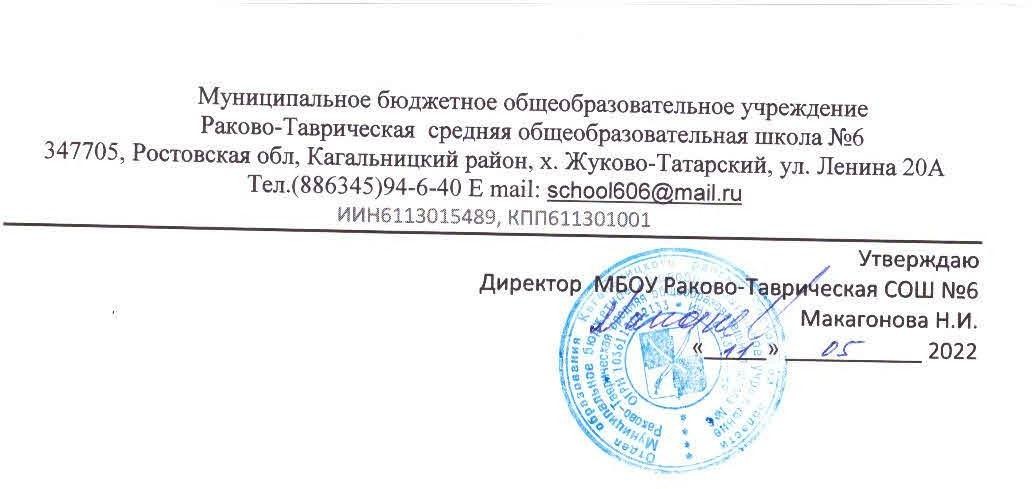  «Выявление и устранение неблагоприятныхусловий воспитания в семье» В соответствии с программой антирисковых мер «Высокая доля обучающихся с рисками учебной неуспешности»ЗАДАЧА: выявление и устранение неблагоприятных условий воспитания в семьеРЕШЕНИЕ: мониторинг выявления и устранения неблагоприятных условий воспитания в семье.Была задача- Составить акты обследования неблагоприятных условий воспитания в семье, классными руководителями были составлены акты обследования жилищных условийребенка: выявлено, что во всех семьях условия жизни удовлетворительные: у детей имеется рабочее место, спальное место, школьные принадлежности, вещи по возрасту.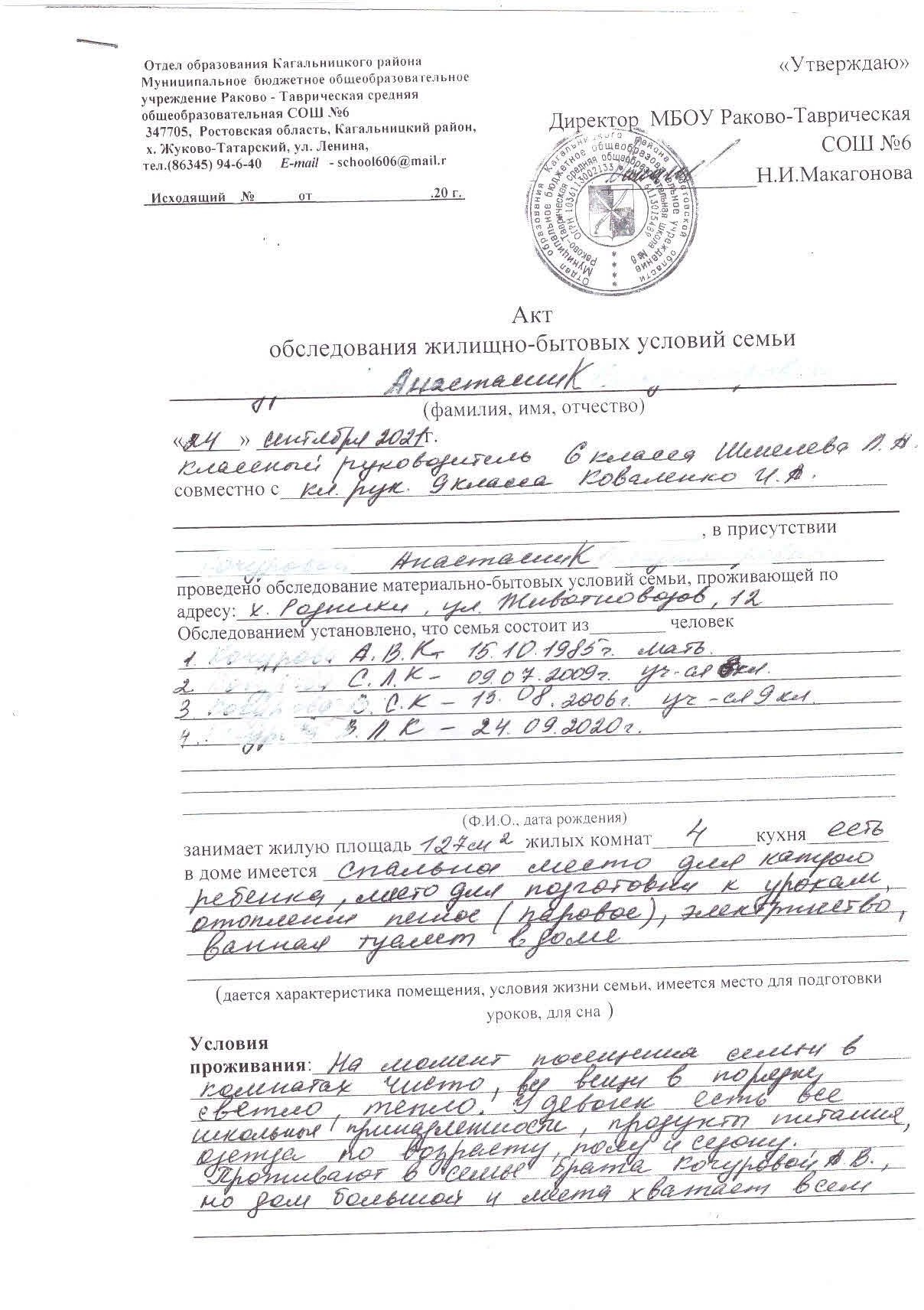 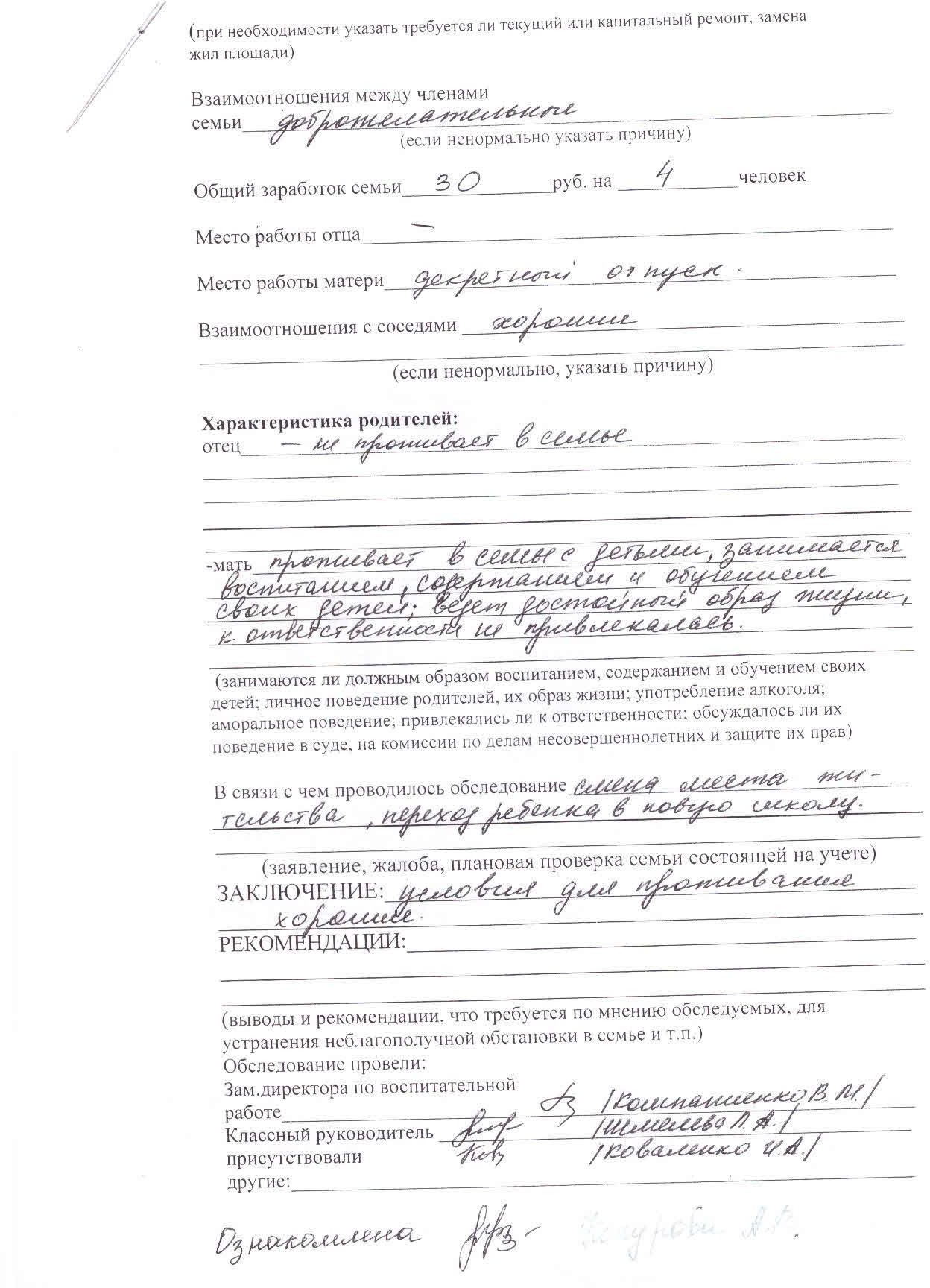 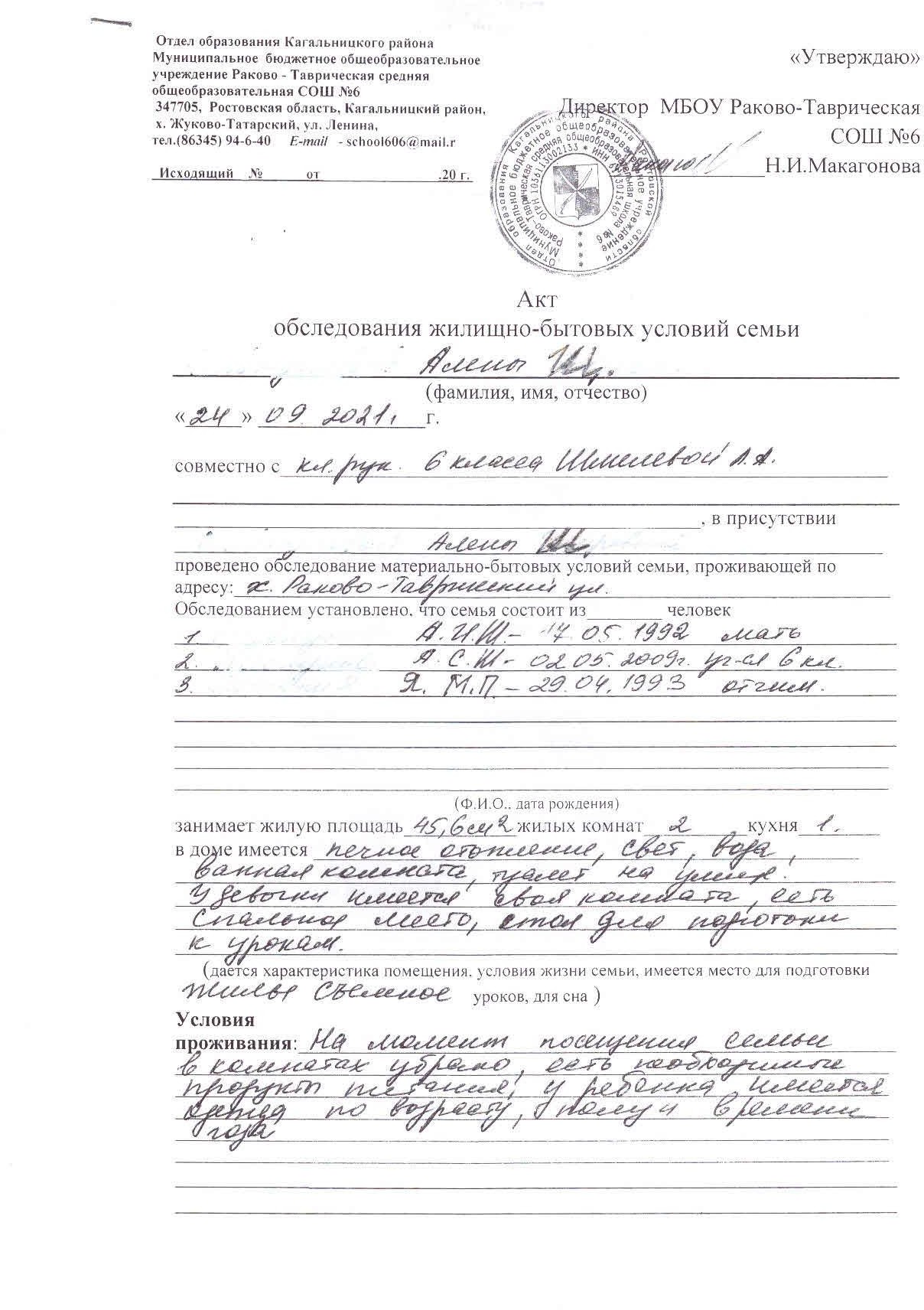 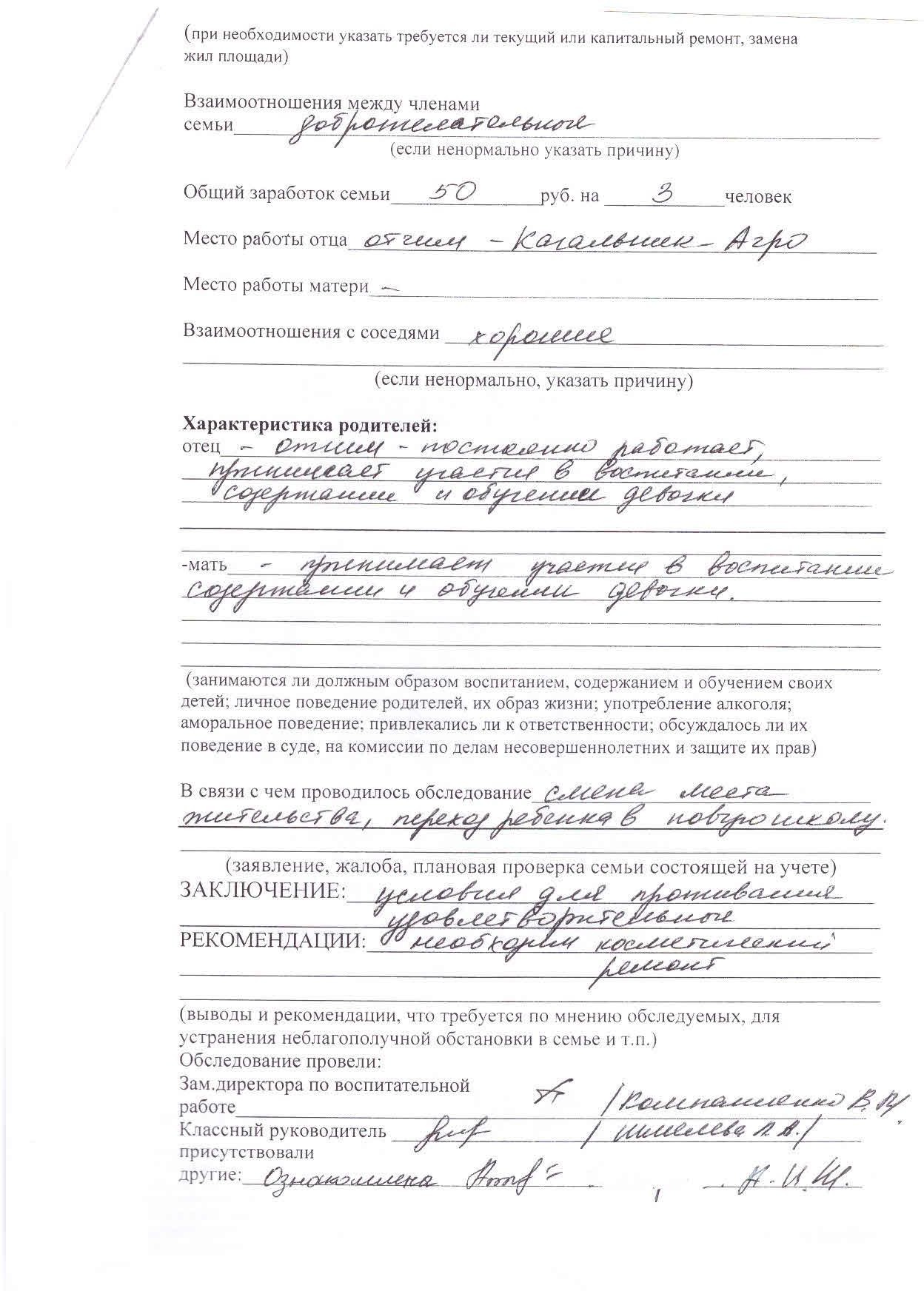 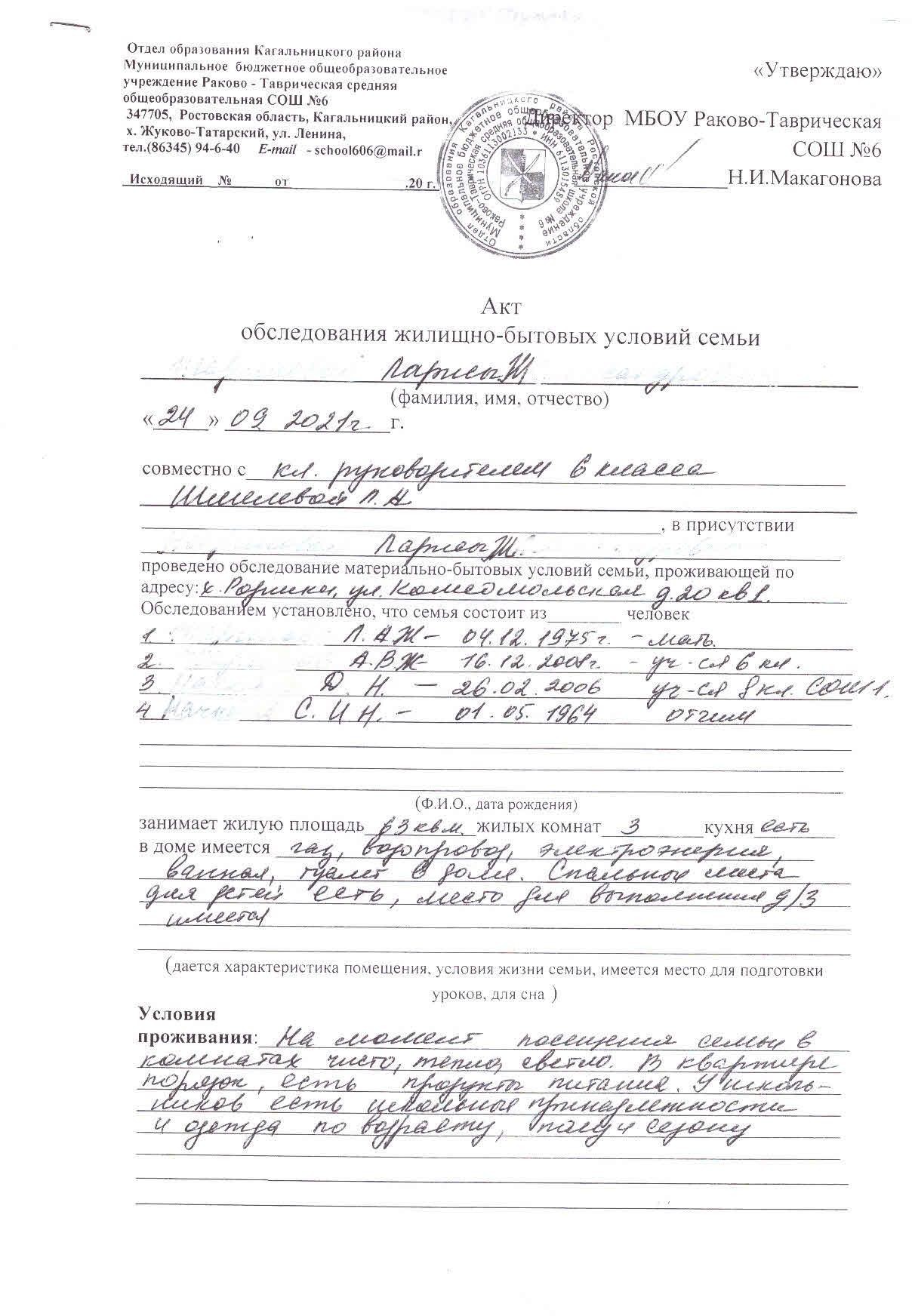 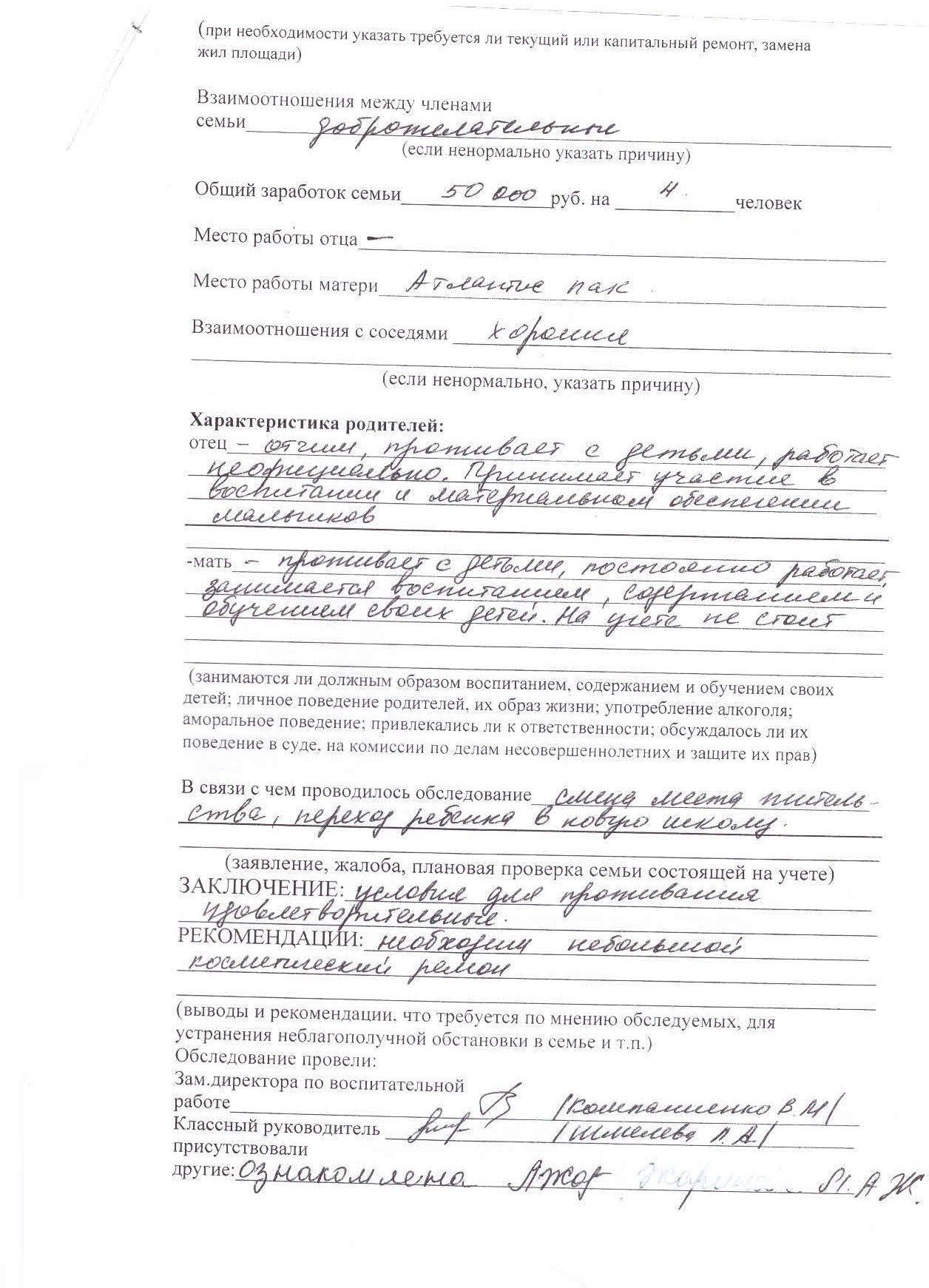 